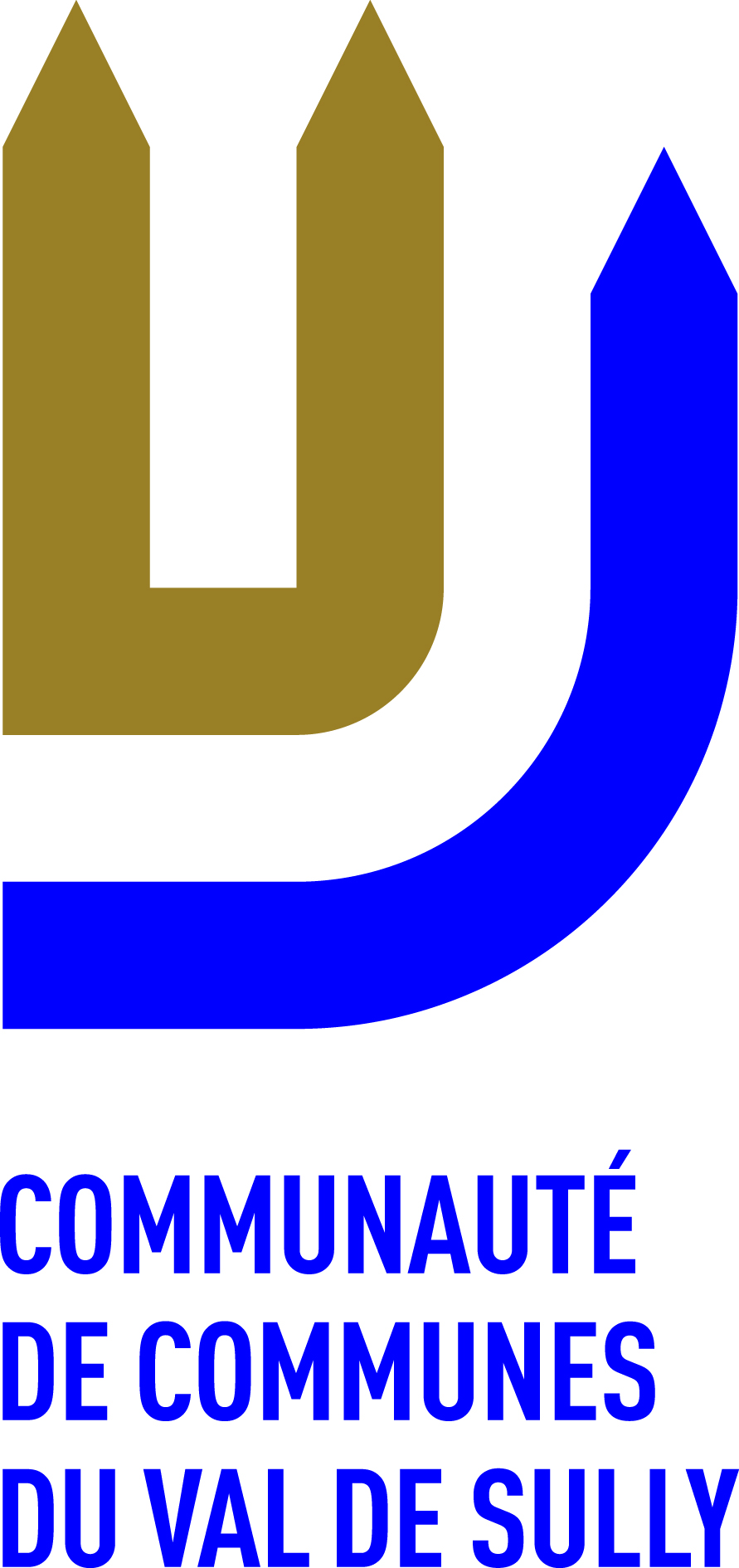 FICHE DE BILAN 2019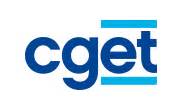 Complément au dossier de demande de subvention Politique de la Ville
Observations :Compte rendu financier 2019 de l’action(Saisir ici les mêmes montants que sur le bilan Cerfa saisi)Ne pas indiquer les centimes d’euros. Les indications sur les financements demandés auprès d’autres financeurs publics valent déclaration sur l’honneur et tiennent lieu de justificatifs.Nom de l’organisme :Intitulé de l’action (libellé obligatoire) : Intitulé de l’action (libellé obligatoire) :  Action nouvelle	 Reconduction depuis _________  Fonctionnement		 Investissement Action nouvelle	 Reconduction depuis _________  Fonctionnement		 Investissement Action nouvelle	 Reconduction depuis _________  Fonctionnement		 InvestissementDurée effective de l’action :Durée effective de l’action :Début de l’action :Observations : (public concerné, nombre total approximatif d’heures consacrées à l’action)Nb de personnes porteuses d’un handicap touchées : ___    Nb de personnes de + de 65 ans touchées : ___Observations : (public concerné, nombre total approximatif d’heures consacrées à l’action)Nb de personnes porteuses d’un handicap touchées : ___    Nb de personnes de + de 65 ans touchées : ___Observations : (public concerné, nombre total approximatif d’heures consacrées à l’action)Nb de personnes porteuses d’un handicap touchées : ___    Nb de personnes de + de 65 ans touchées : ___Intervenants : Intervenants : Intervenants : Partenaires :Partenaires :Partenaires :Bilan financier anticipé, différences par rapport au budget prévisionnel 2019 de l’organisme :Le compte rendu financier prévisionnel de l’action est à compléter ci-après.Bilan financier anticipé, différences par rapport au budget prévisionnel 2019 de l’organisme :Le compte rendu financier prévisionnel de l’action est à compléter ci-après.Bilan financier anticipé, différences par rapport au budget prévisionnel 2019 de l’organisme :Le compte rendu financier prévisionnel de l’action est à compléter ci-après.Bilan provisoire ou compte rendu réalisé à la fin de l’action, en repartant des objectifs initiaux :(éventuellement, préciser pour les animateurs directs de l’action, le responsable de l’organisme, les partenaires et/ou les publics, les amplitudes horaires etc.).Bilan provisoire ou compte rendu réalisé à la fin de l’action, en repartant des objectifs initiaux :(éventuellement, préciser pour les animateurs directs de l’action, le responsable de l’organisme, les partenaires et/ou les publics, les amplitudes horaires etc.).Bilan provisoire ou compte rendu réalisé à la fin de l’action, en repartant des objectifs initiaux :(éventuellement, préciser pour les animateurs directs de l’action, le responsable de l’organisme, les partenaires et/ou les publics, les amplitudes horaires etc.).Effets obtenus :Effets obtenus :Effets obtenus :Effets imprévus :Effets imprévus :Effets imprévus :Difficultés rencontrées :Difficultés rencontrées :Difficultés rencontrées :CHARGESPrévisionRéalisation%PRODUITSPrévisionRéalisation%Charges directes affectées à l’actionCharges directes affectées à l’actionCharges directes affectées à l’actionCharges directes affectées à l’actionRessources directes affectées à l’actionRessources directes affectées à l’actionRessources directes affectées à l’actionRessources directes affectées à l’action60 – Achat70 – Vente de produits finis, prestations de services, marchandisesPrestations de servicesAchat matières et fournitures74 – Subventions d’exploitation (2)Autres fournituresÉtat : (précisez le(s) ministère (s) sollicité (s)61 – Services extérieurs-Locations mobilières et immobilièresÉtablissements publics d’État (préciser) :Entretien et reparation- CGETAssurance- Agence de services et de paiementDocumentation-DiversRégion(s) : (à préciser)62 – Autres Services extérieurs-Rémunérations intermédiaires et honorairesDépartement(s) :Publicité, publication-Déplacements, missionsIntercommunalité (EPCI) :Services bancaires, autres-63 – Impôts et taxesCommune(s) :Impôts et taxes sur remuneration-Autres impôts et taxesOrganismes sociaux (à détailler) :64 – Charges de personnel- CAF (prestation ALSH)Rémunération des personnels- CAF (Contrat de Ville)Charges sociales- CAF (autres fonds locaux)Autres charges de personnel- CAF (REEAP)65 – Autres charges de gestion couranteFonds européens :66 – Charges financières-67 – Charges exceptionnellesAides privées68 – Dotations aux amortissements75 – Autres produits de gestion couranteDont cotisations, do ns manuels ou legs76 – Produits financiers77 – Produits exceptionnels78 – Ressources non utilisées d’exercicesantérieursCharges indirectesCharges indirectesCharges indirectesCharges indirectesCharges indirectesCharges indirectesCharges indirectesCharges indirectesCharges fixes de fonctionnementFrais financiersAutresTotal général des chargesTotal général des produitsContributions volontairesContributions volontairesContributions volontairesContributions volontairesContributions volontairesContributions volontairesContributions volontairesContributions volontaires86 – Emploi des contributions volontaires en nature87 – Contributions volontaires en nature (3)BénévolatBénévolatPrestations en naturePrestations en natureDons en natureDons en natureTotal général des chargesTotal général des produits